SECTION A (50%)All candidates must complete this sectionChoose five landforms for an environment of your choice (e.g., fluvial, glacial, dryland, coastal). For each landform describe its key characteristics and explain the processes that lead to its formation. …………………………………………………………………………………………………………………………………………………………SECTION B (50%)Candidates should answer one of the following questions:Describe the ways in which vulnerability can be reduced in earthquake active regions.What influences variation in river discharge in any given year?Using examples, discuss how human activity has altered global carbon stores. Discuss why fieldwork is important in Physical Geography.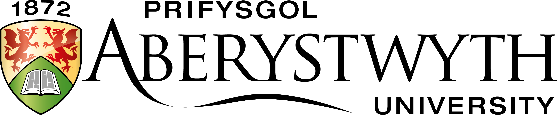 Entrance ExaminationMarch 2022PHYSICAL GEOGRAPHYTime allowed: 1.5 hours (90 minutes)All candidates should complete Section A,and answer ONE question only from Section BPHYSICAL GEOGRAPHYTime allowed: 1.5 hours (90 minutes)All candidates should complete Section A,and answer ONE question only from Section B